Name: Zain-ul-abidinId:16182Course: Linear AlgebraSection: ASubmitted to: Sir Shakeel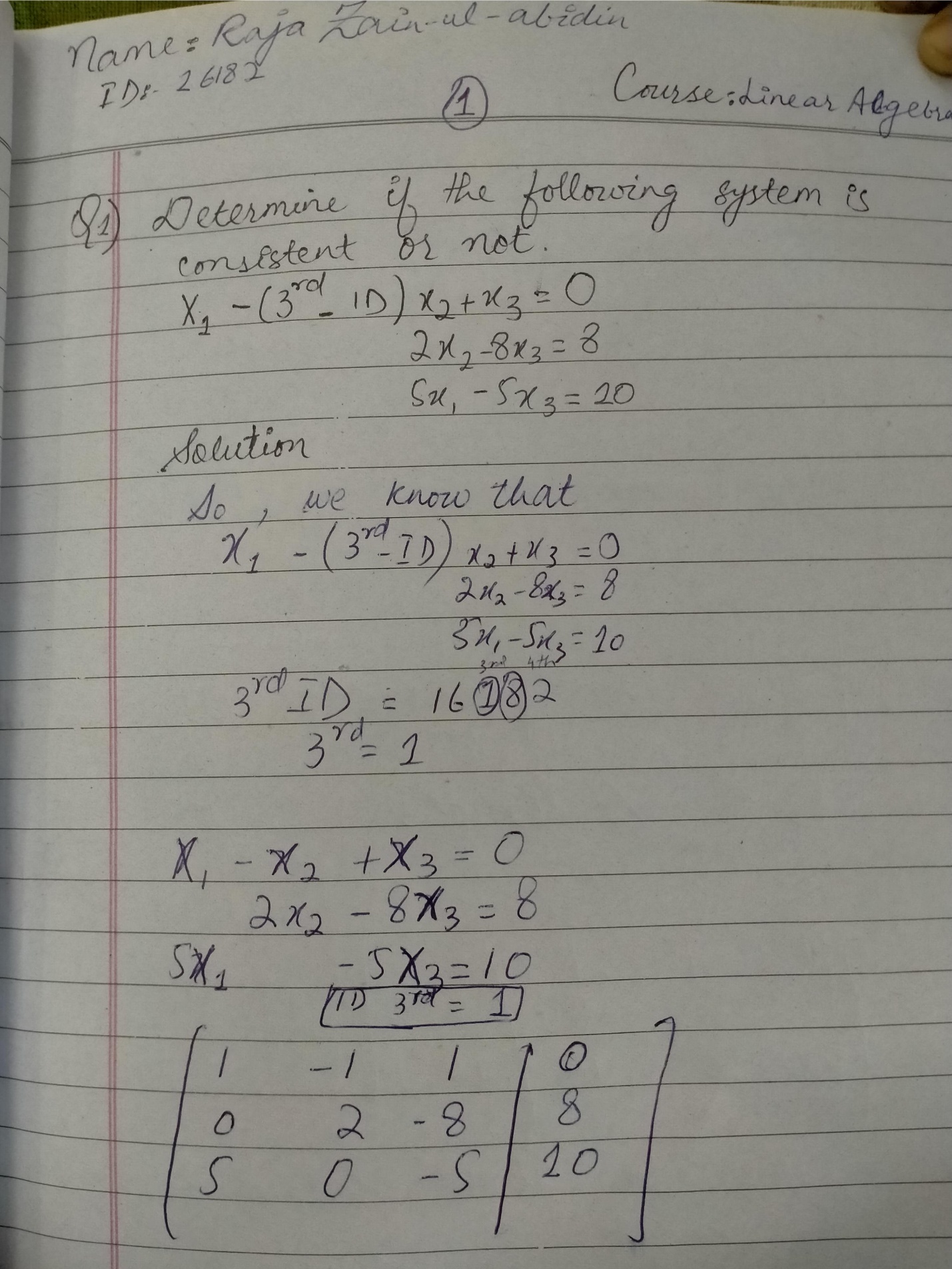 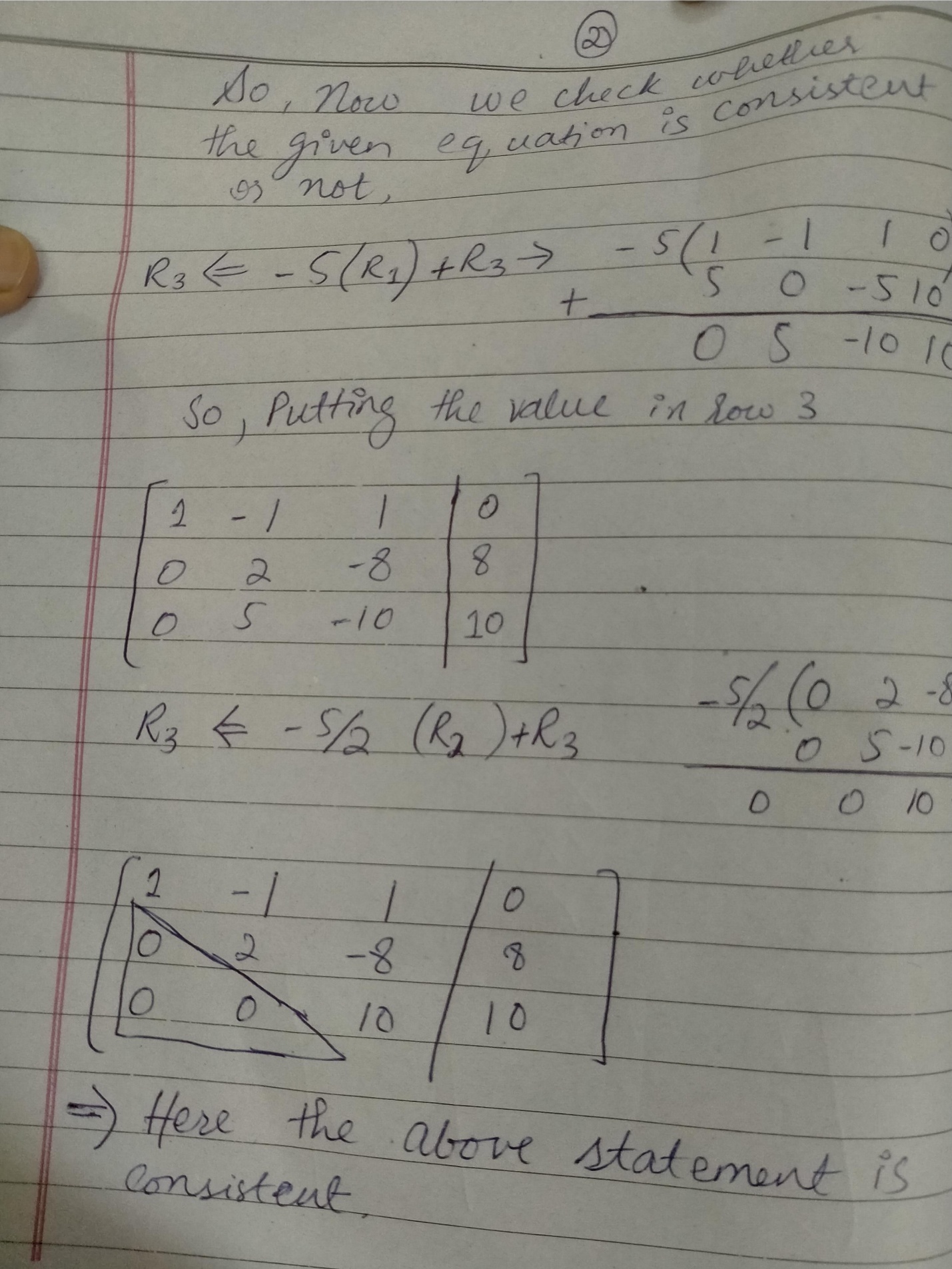 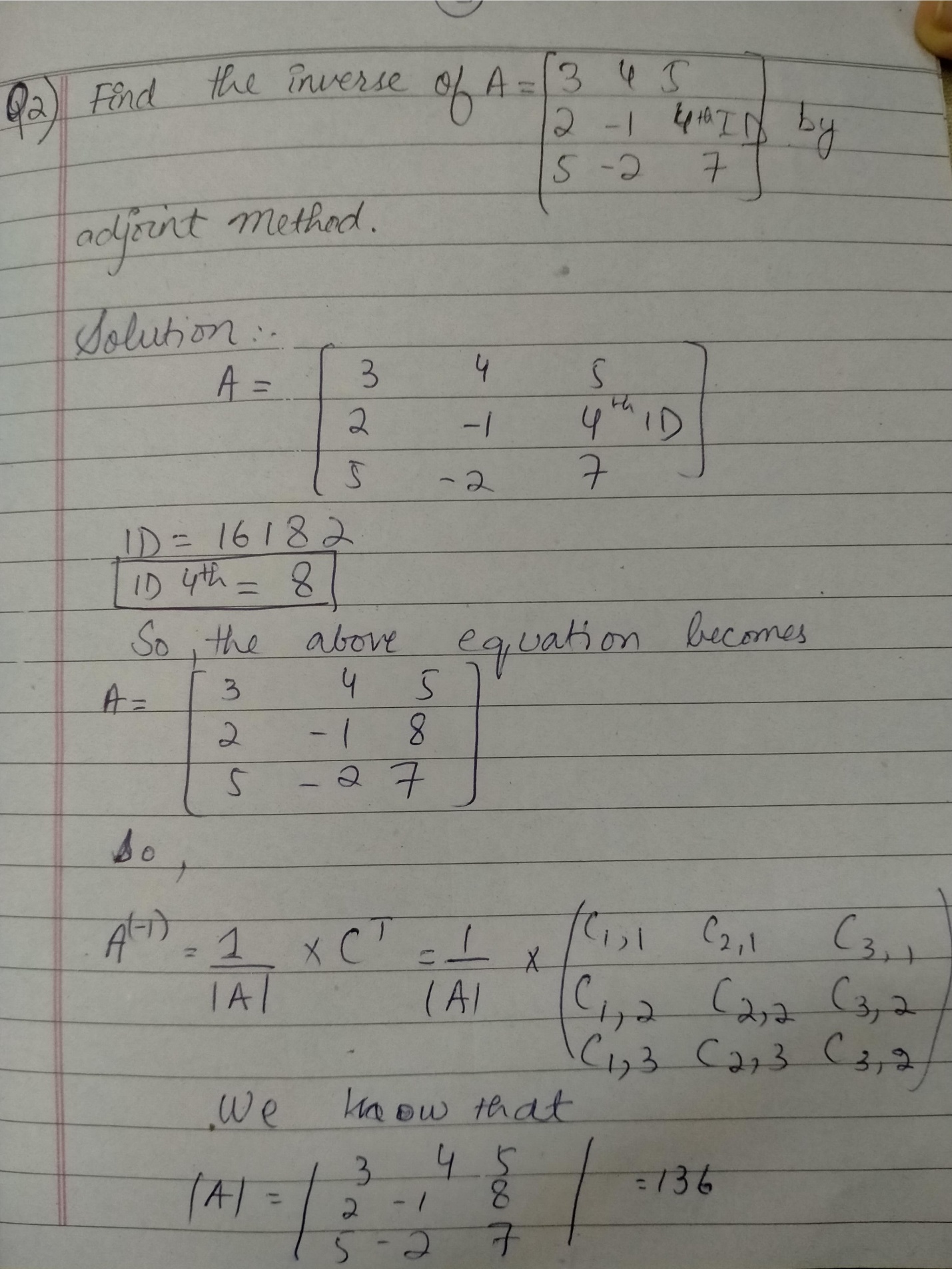 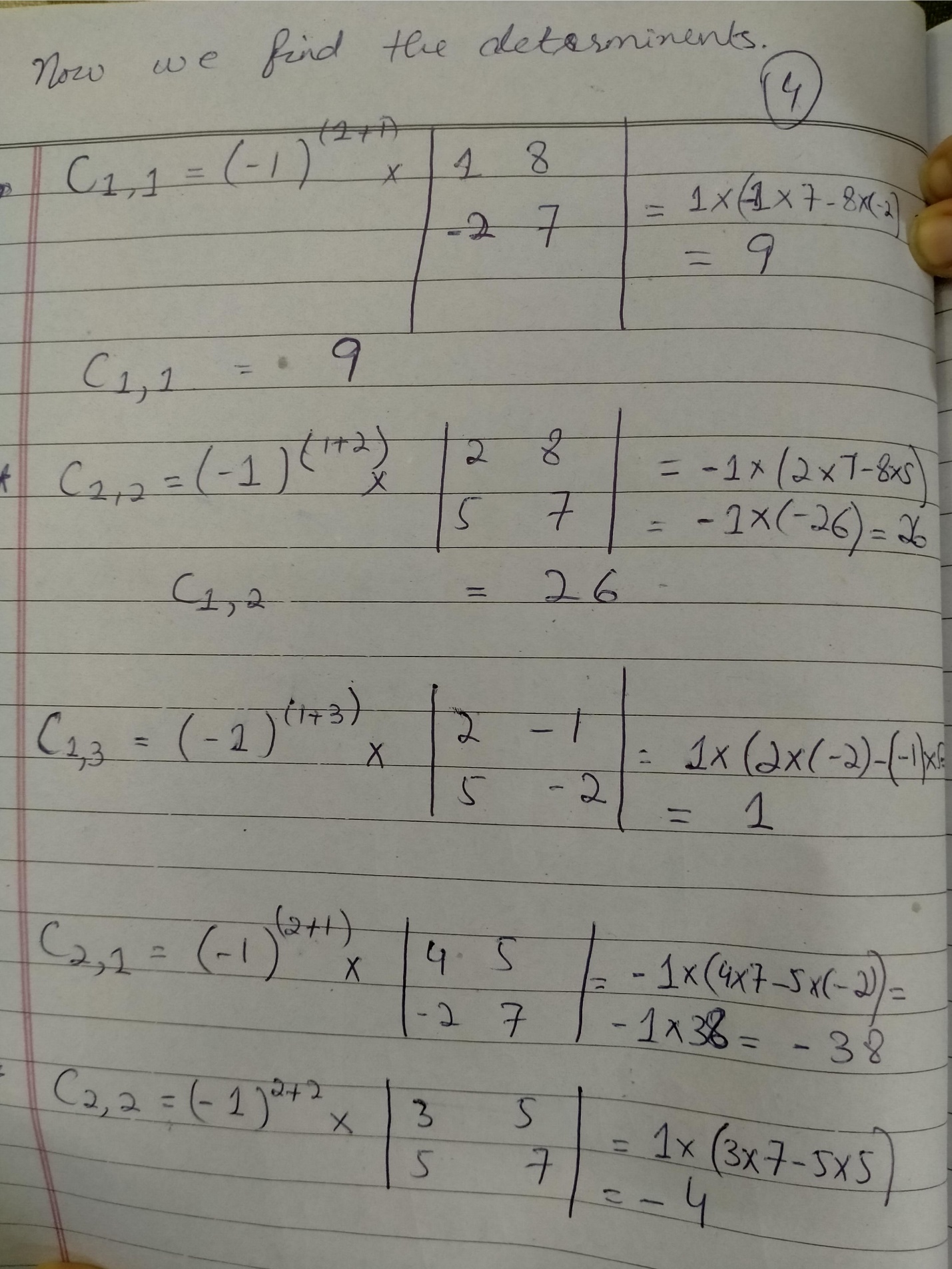 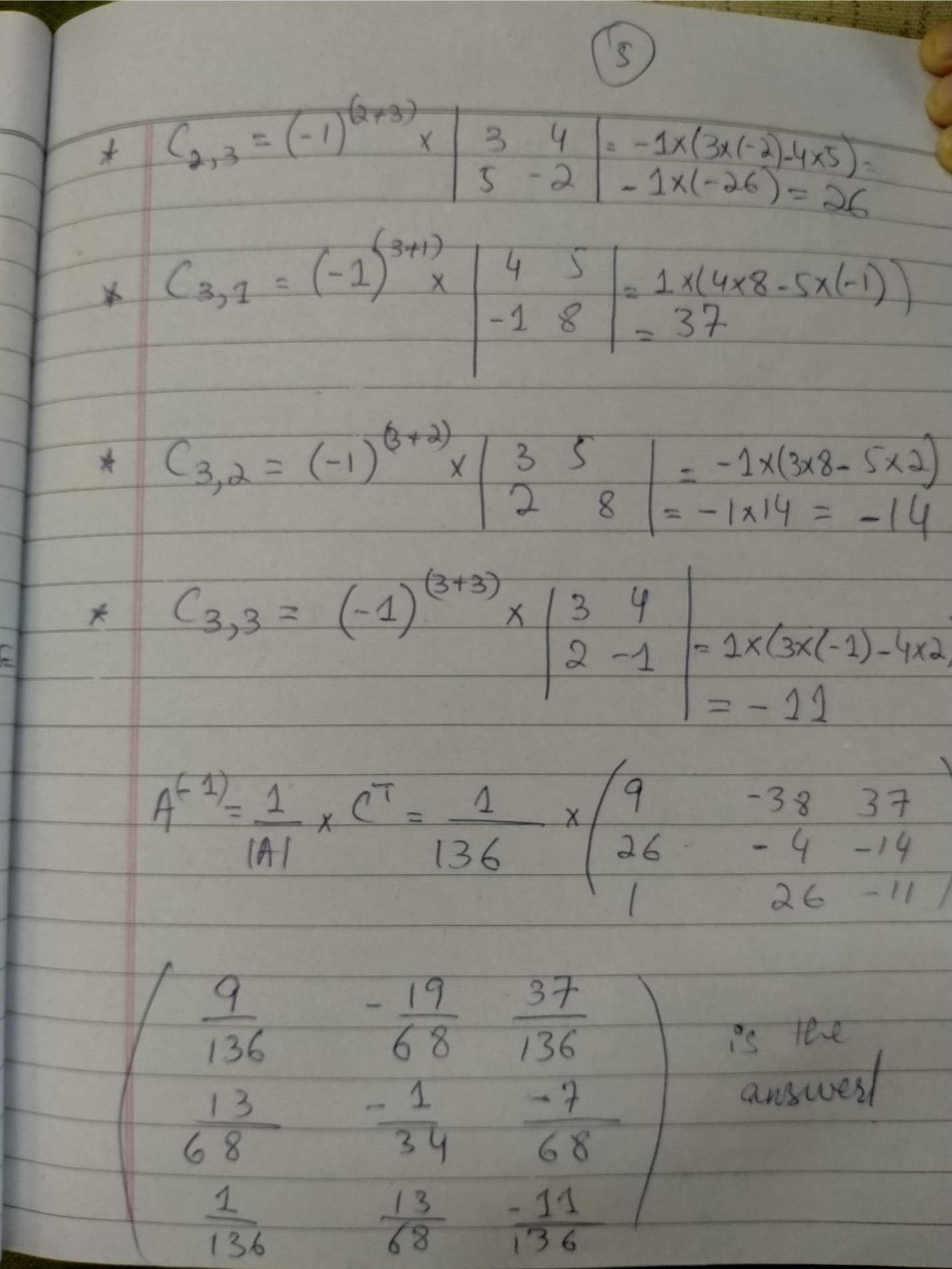 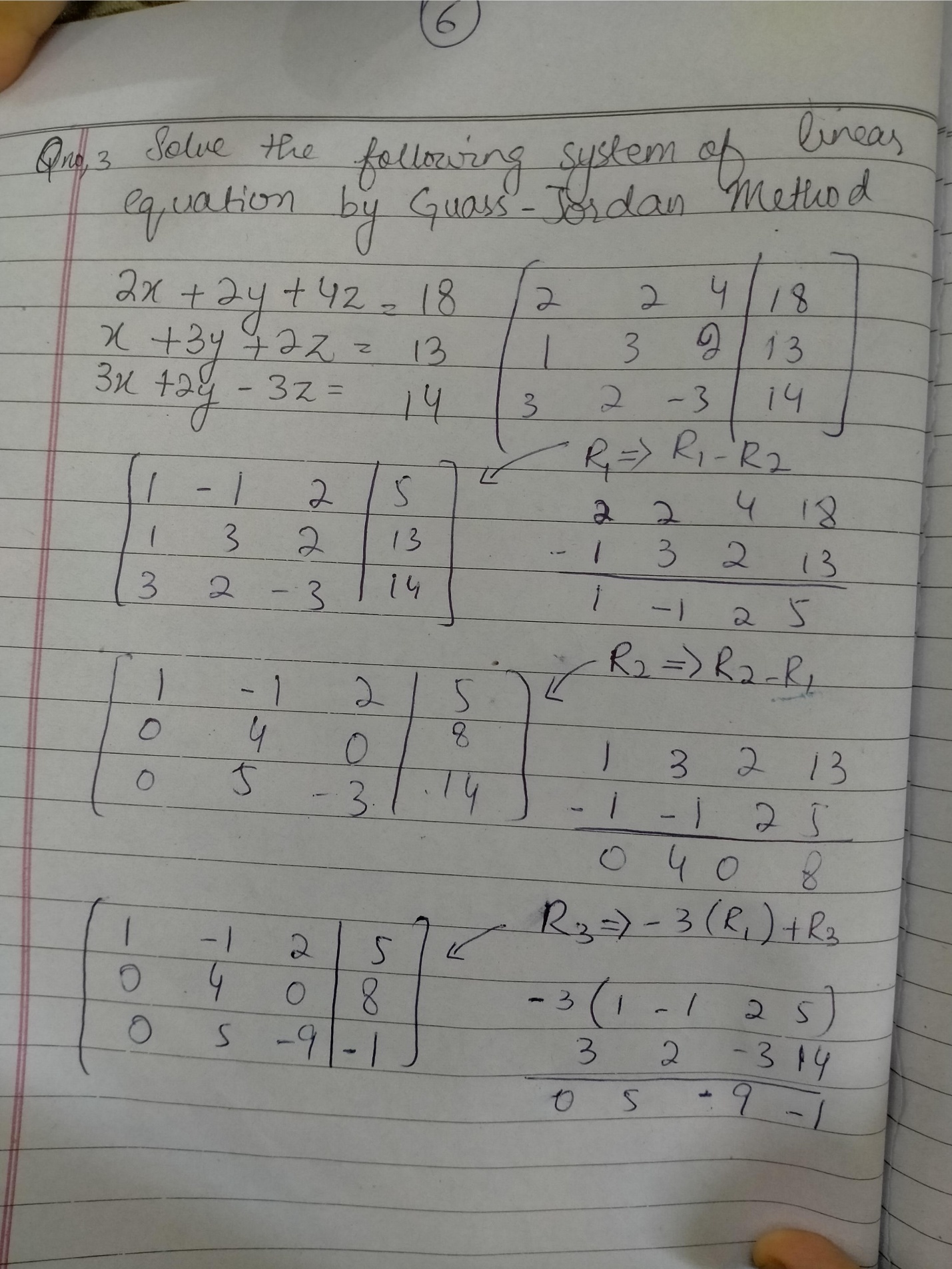 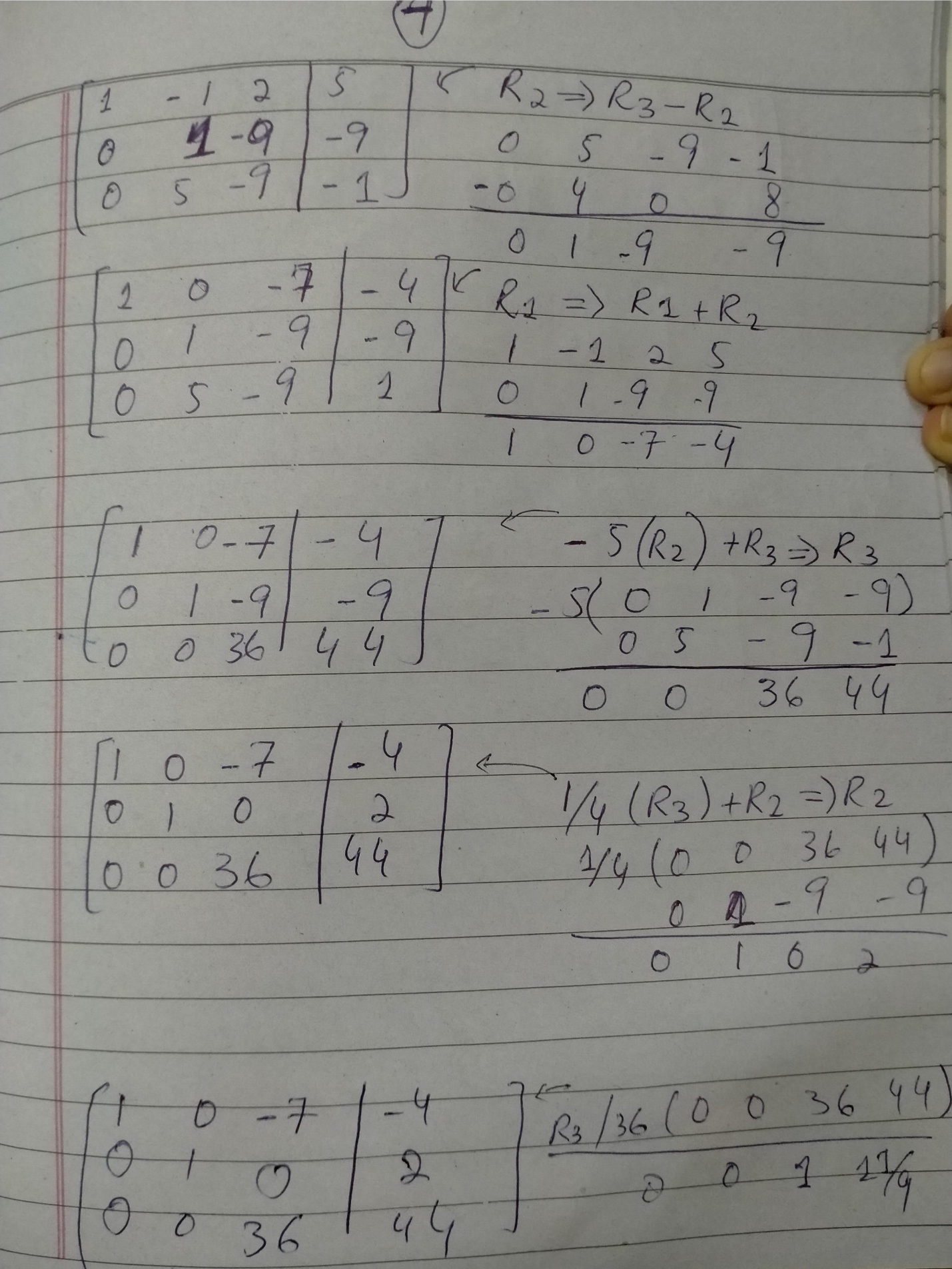 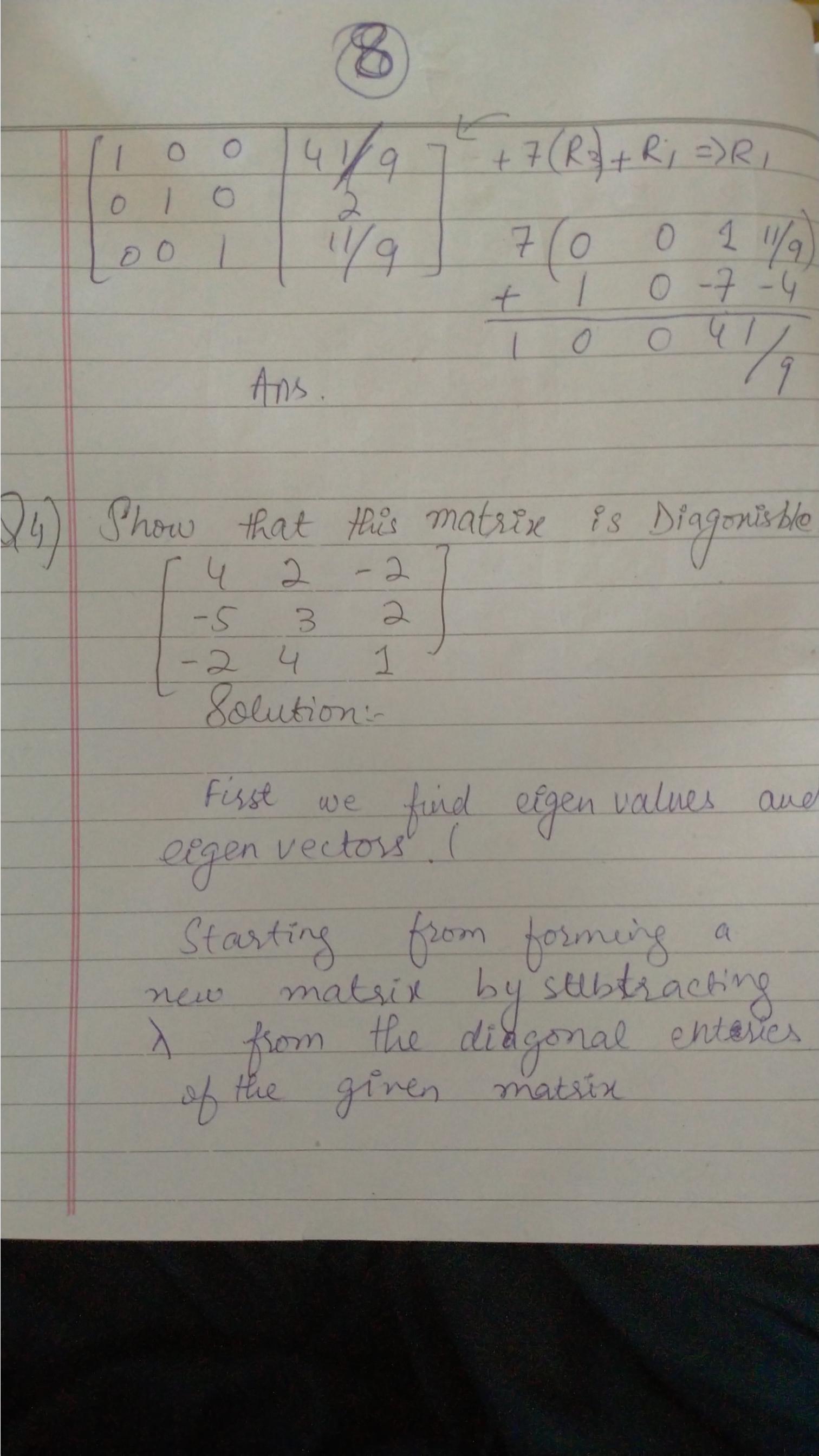 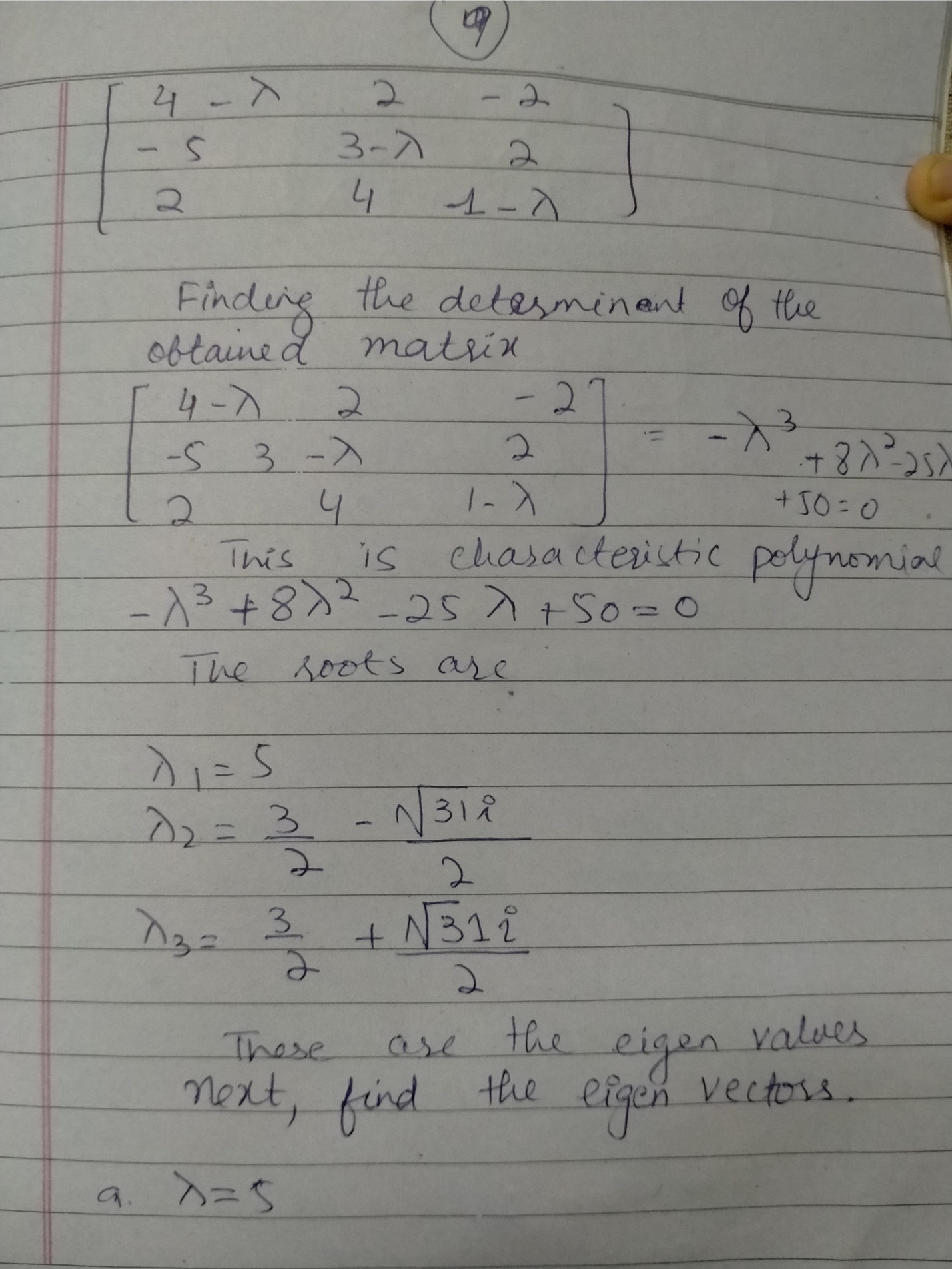 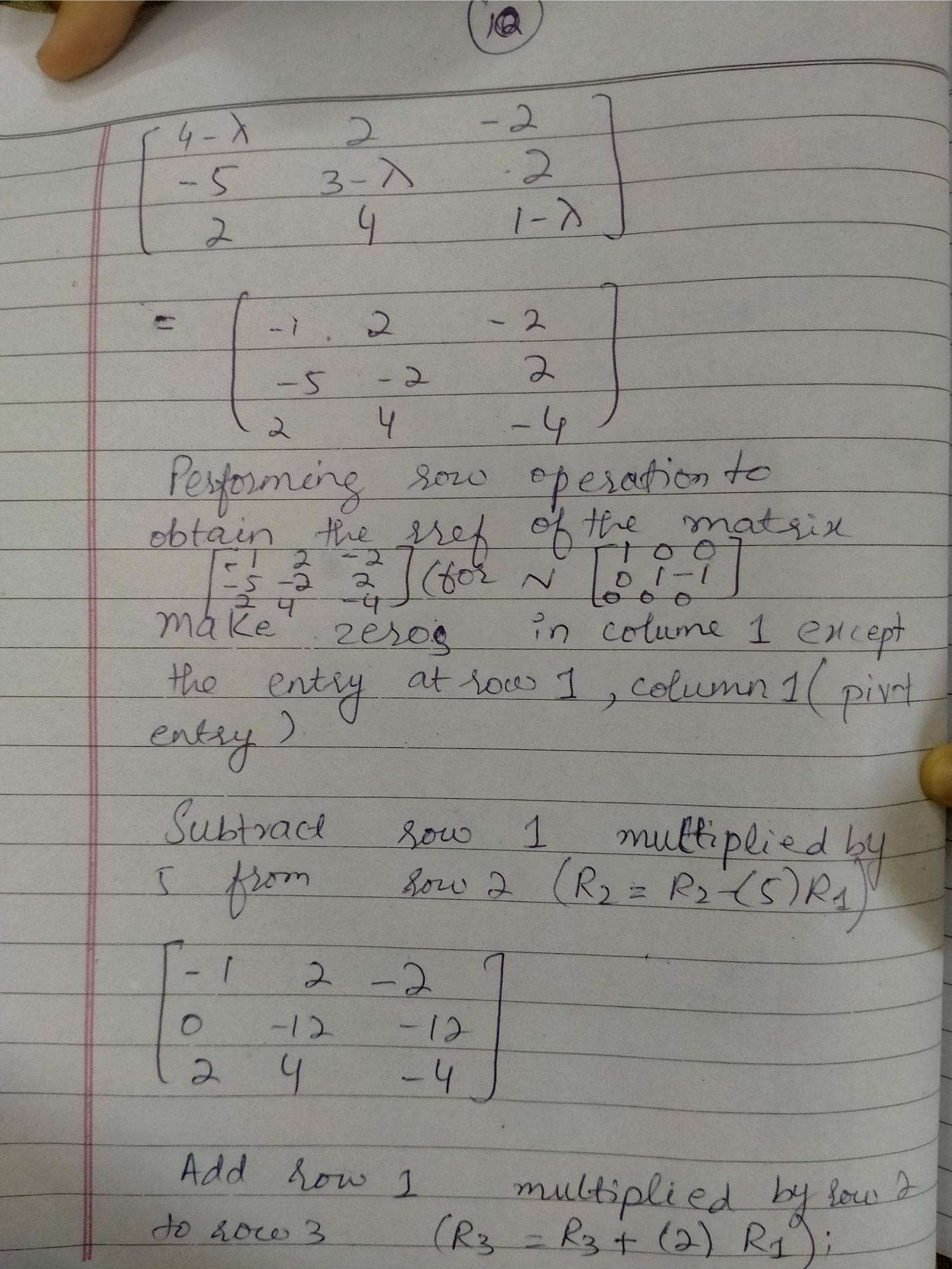 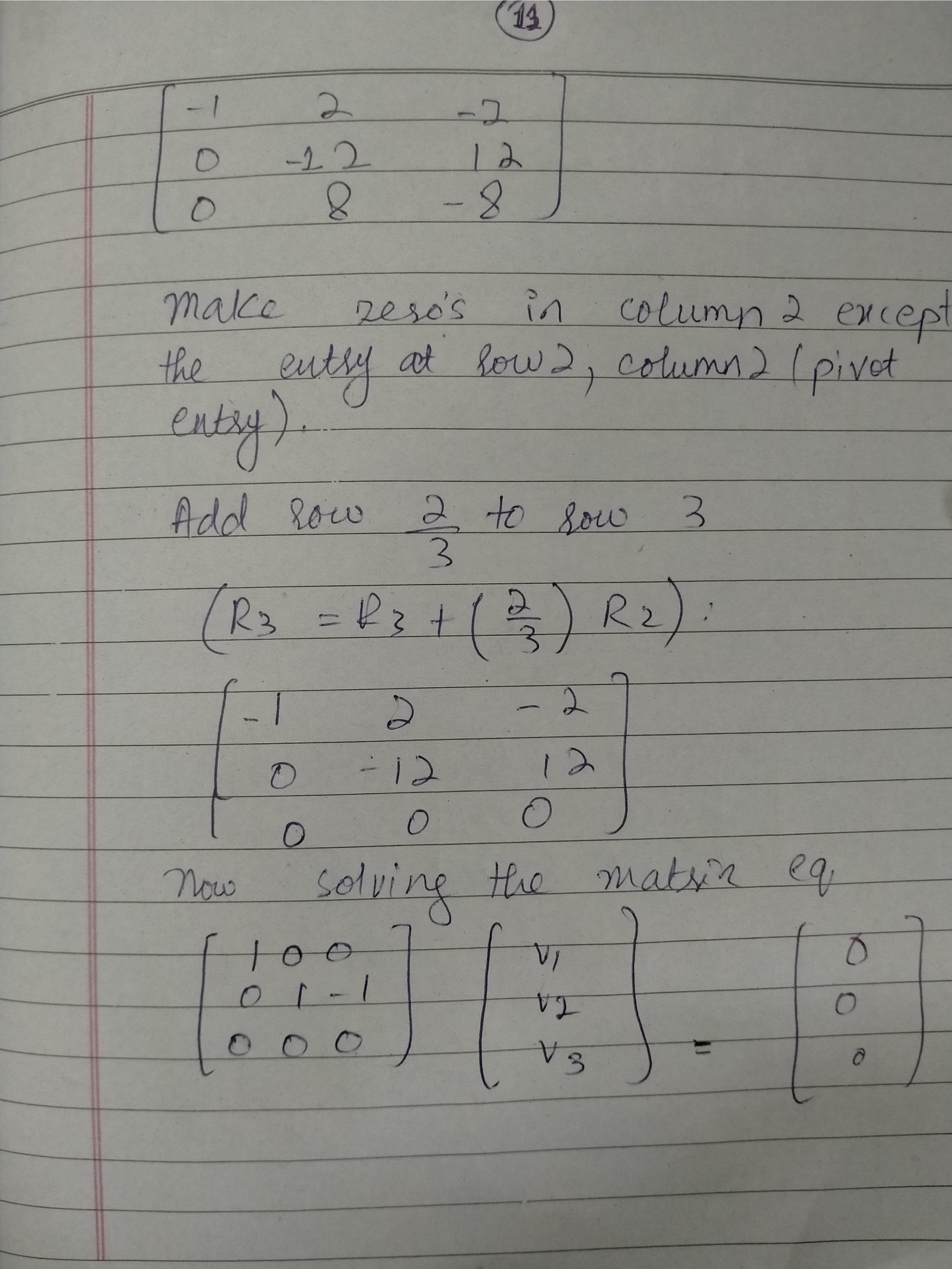 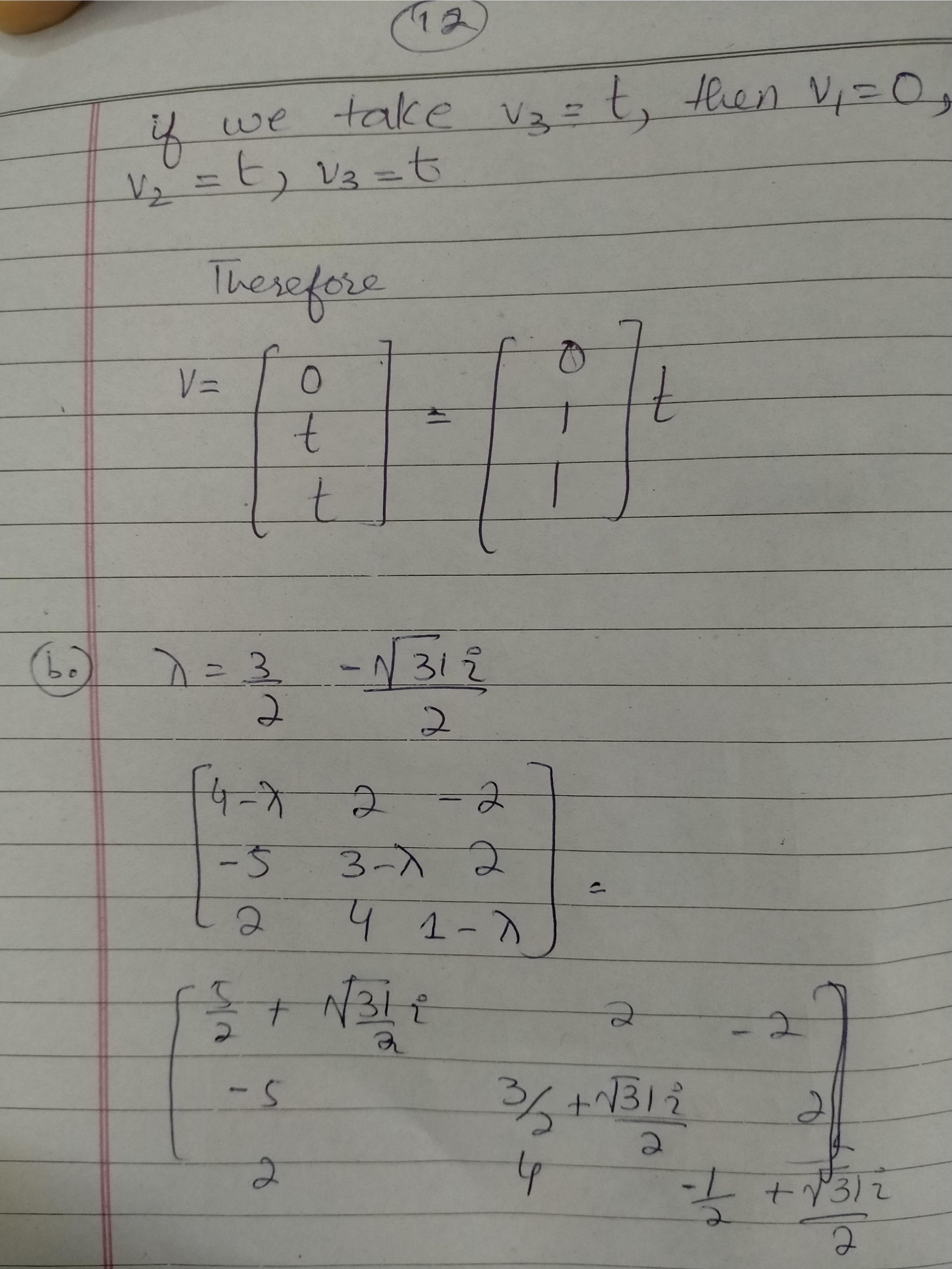 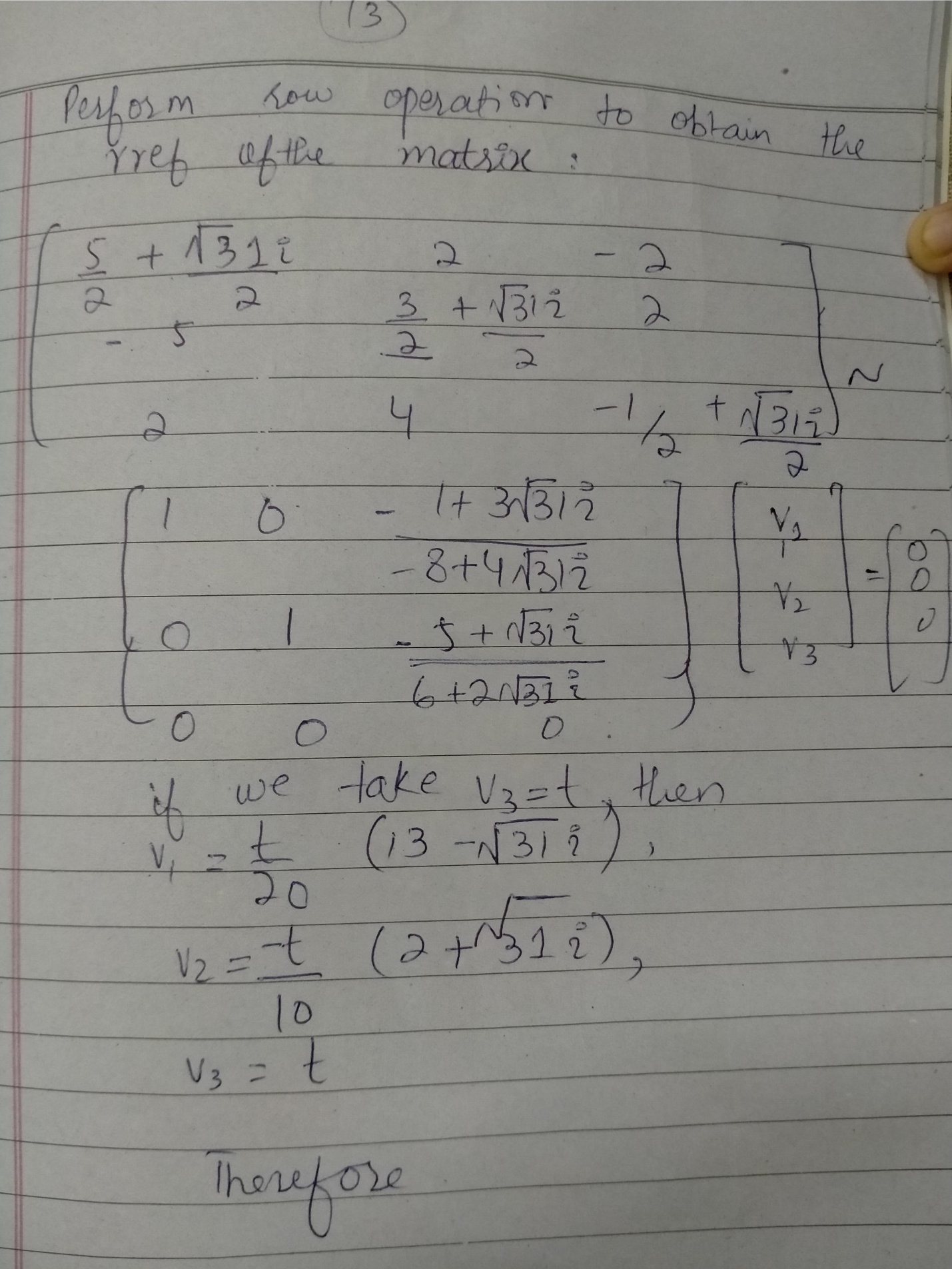 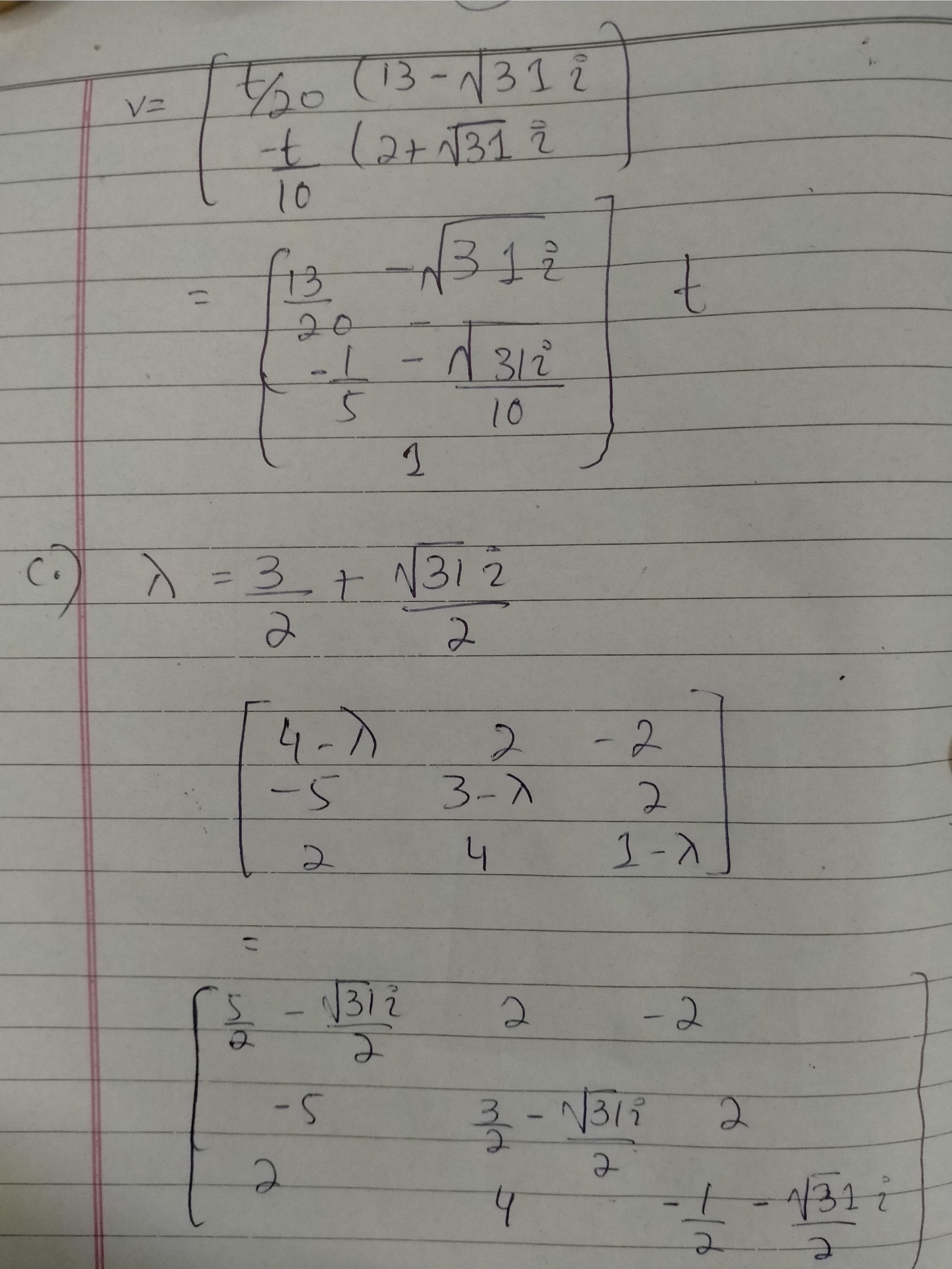 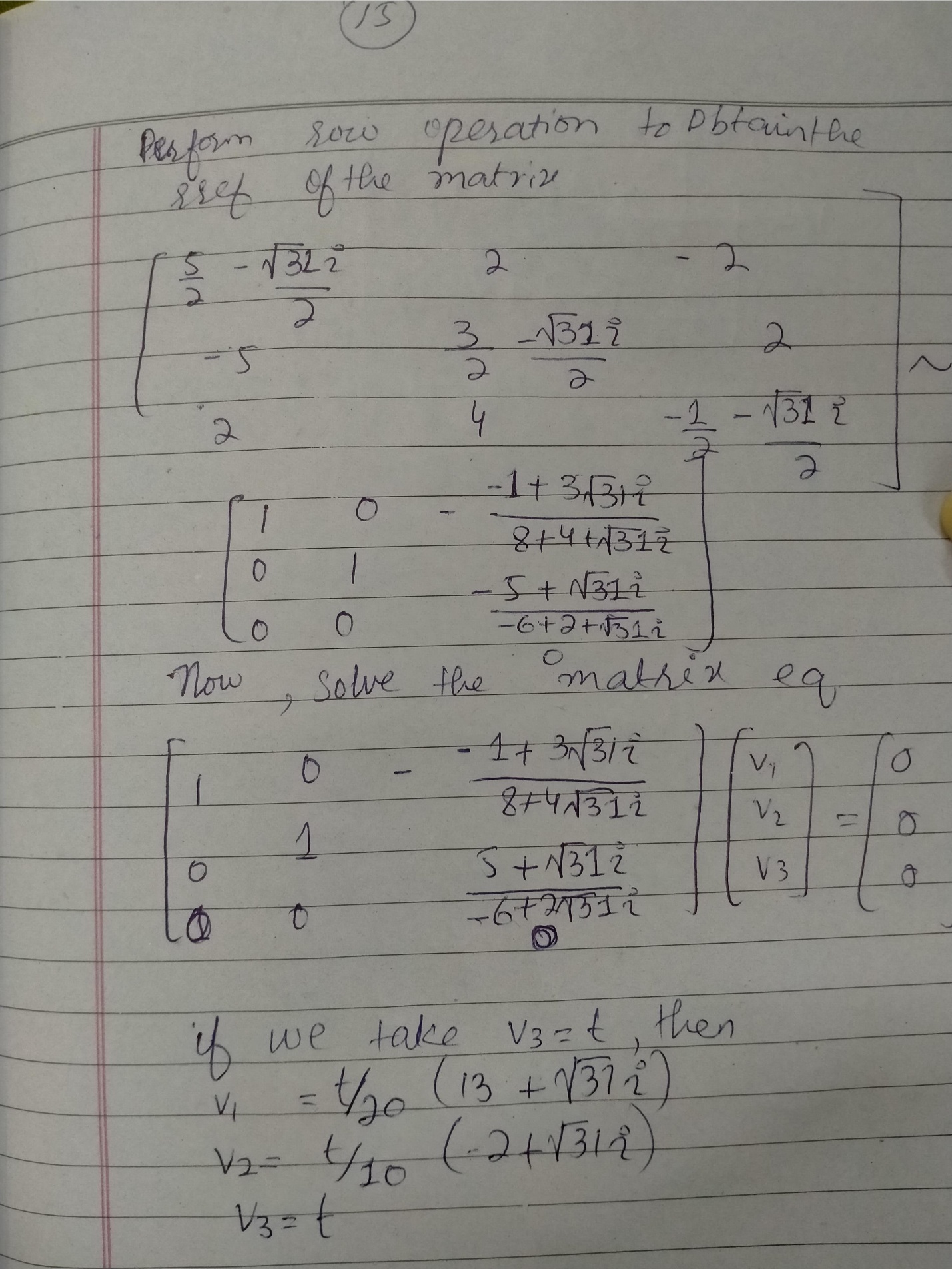 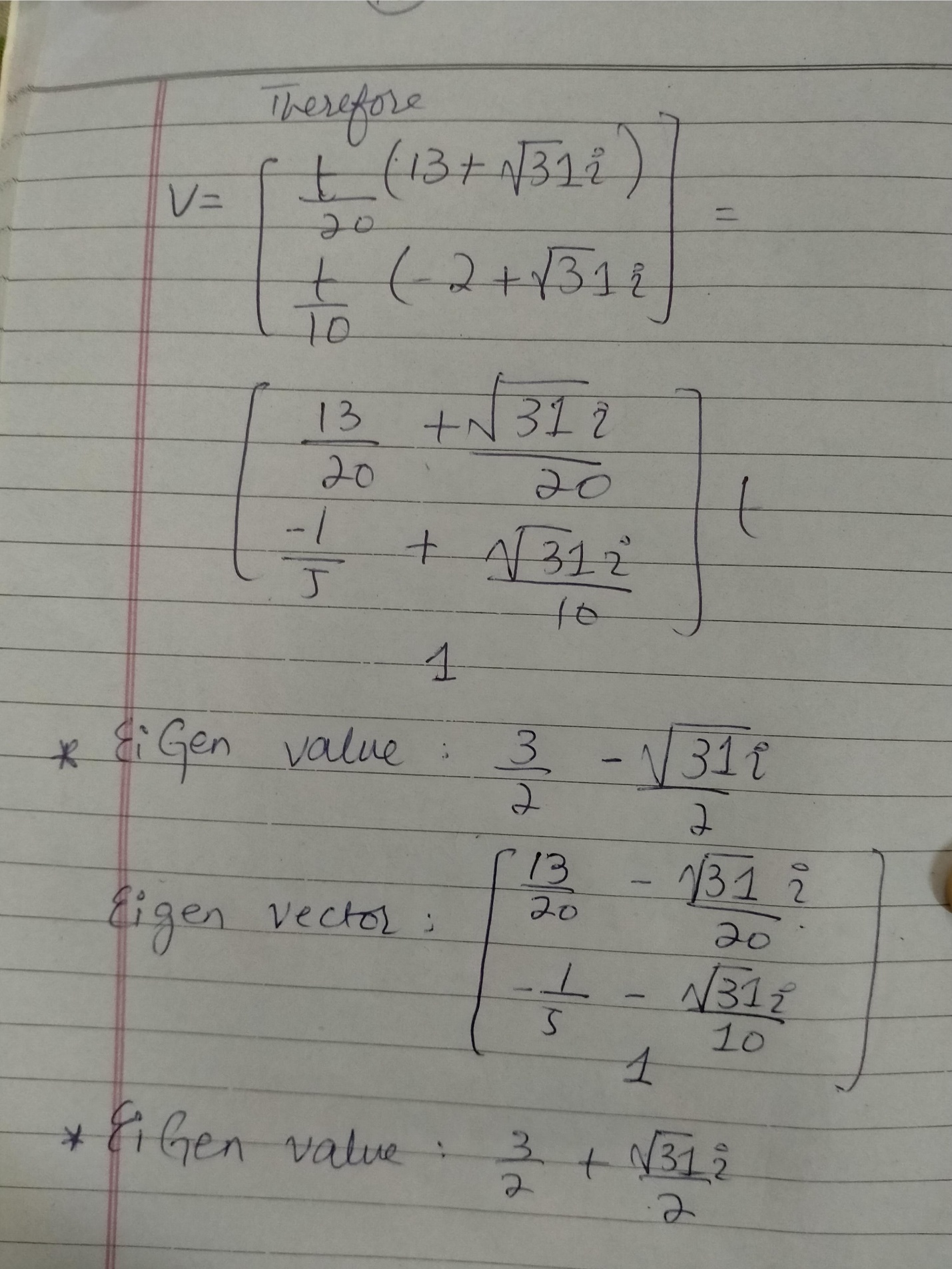 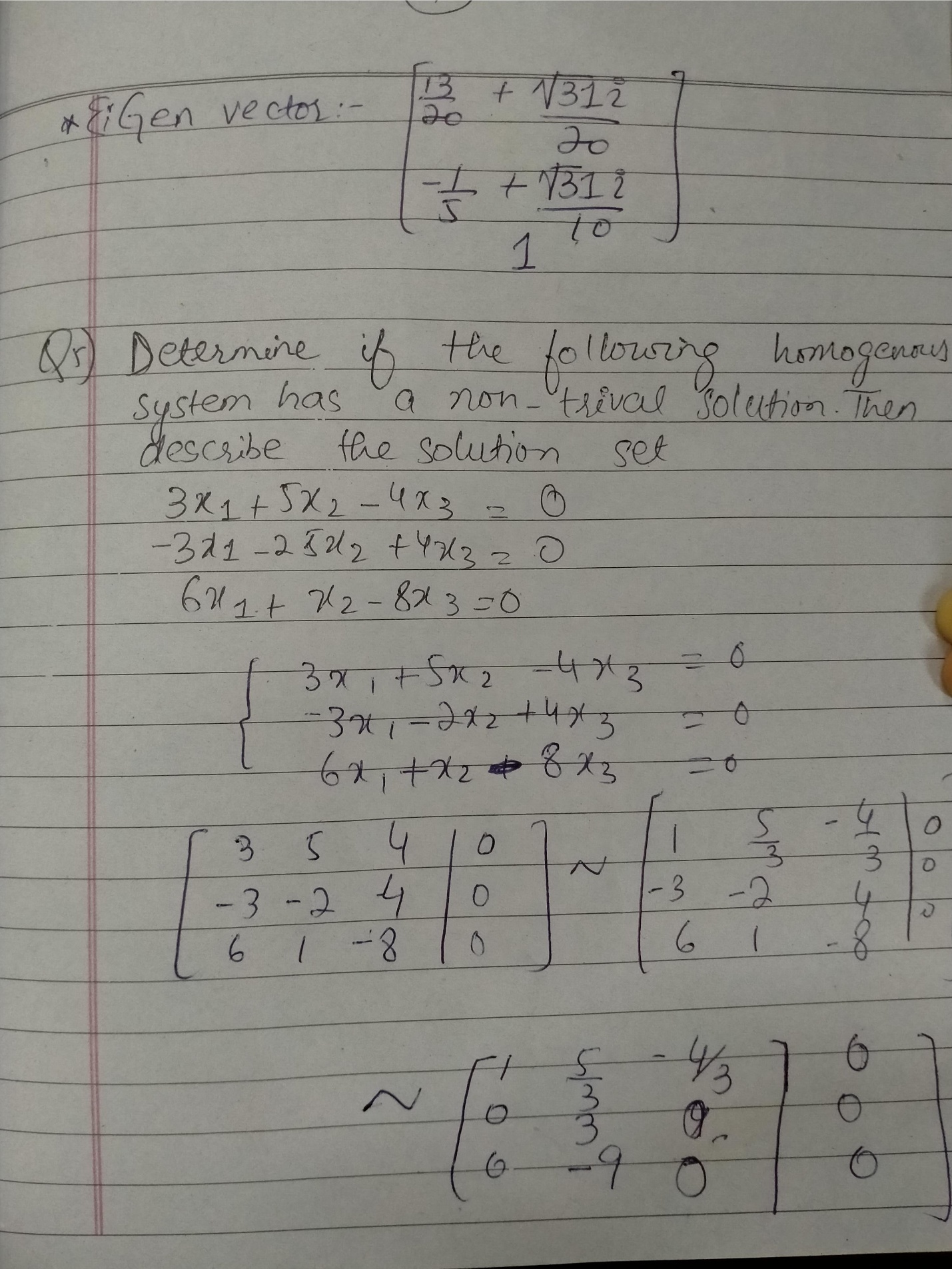 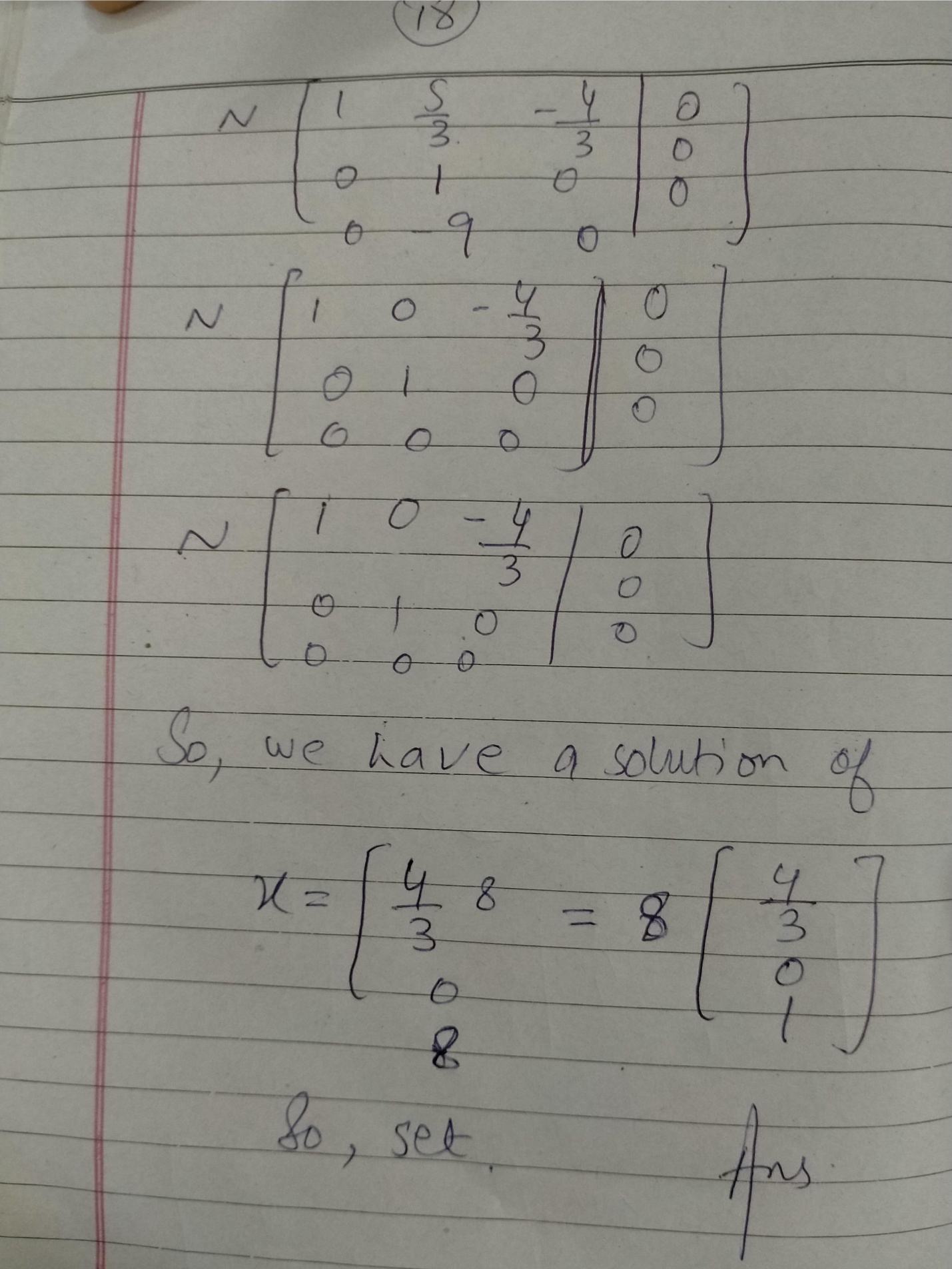 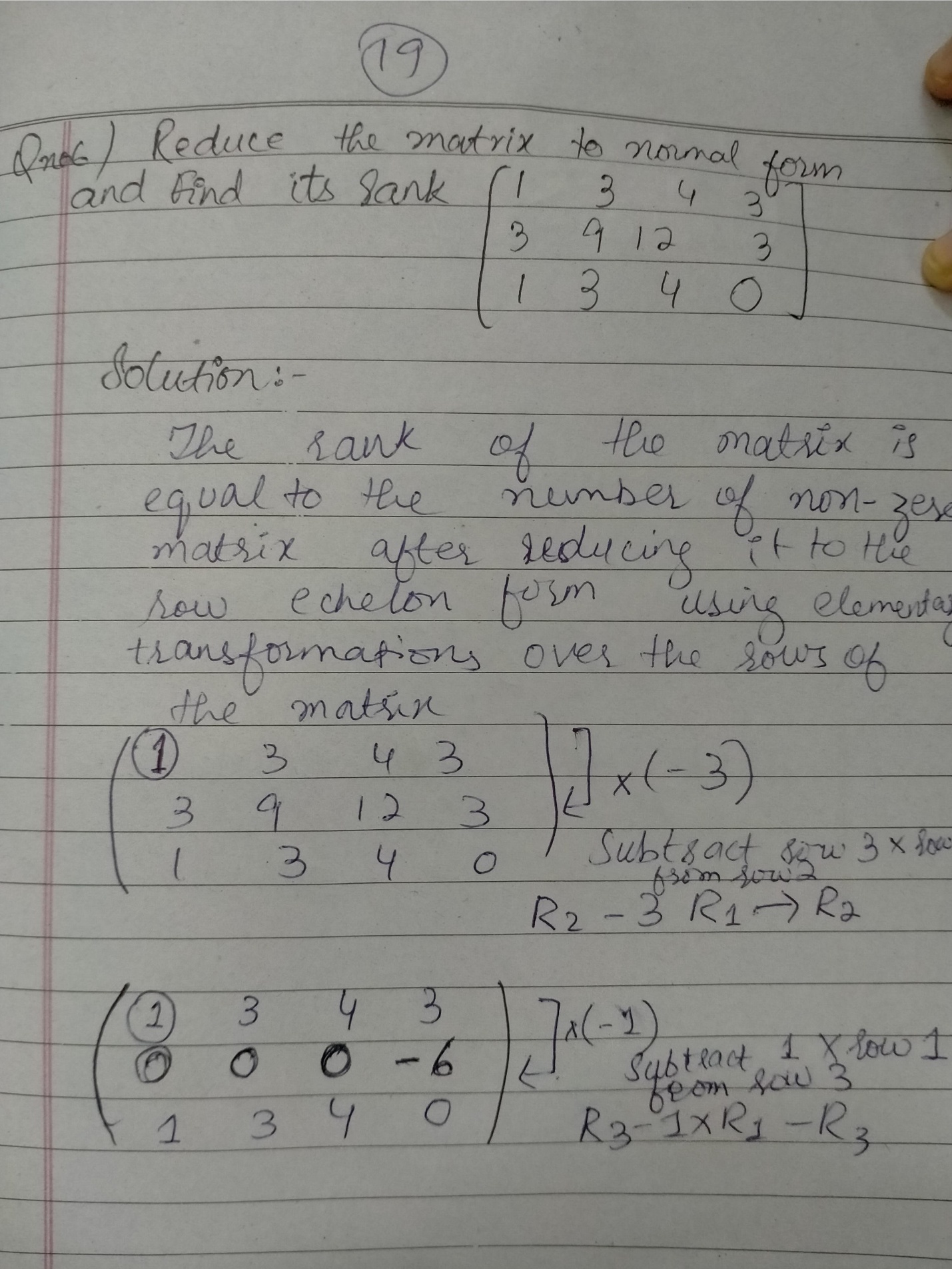 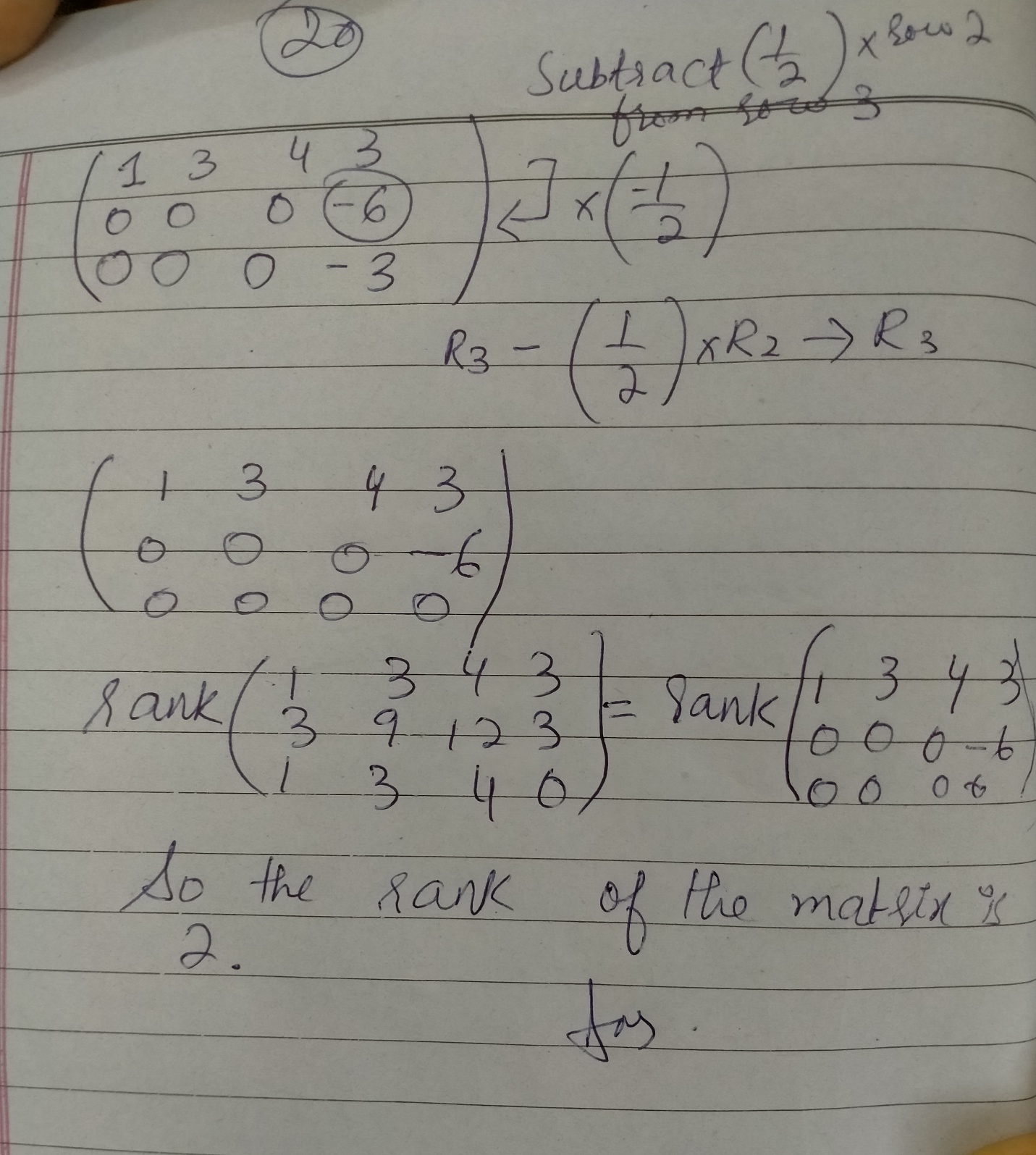 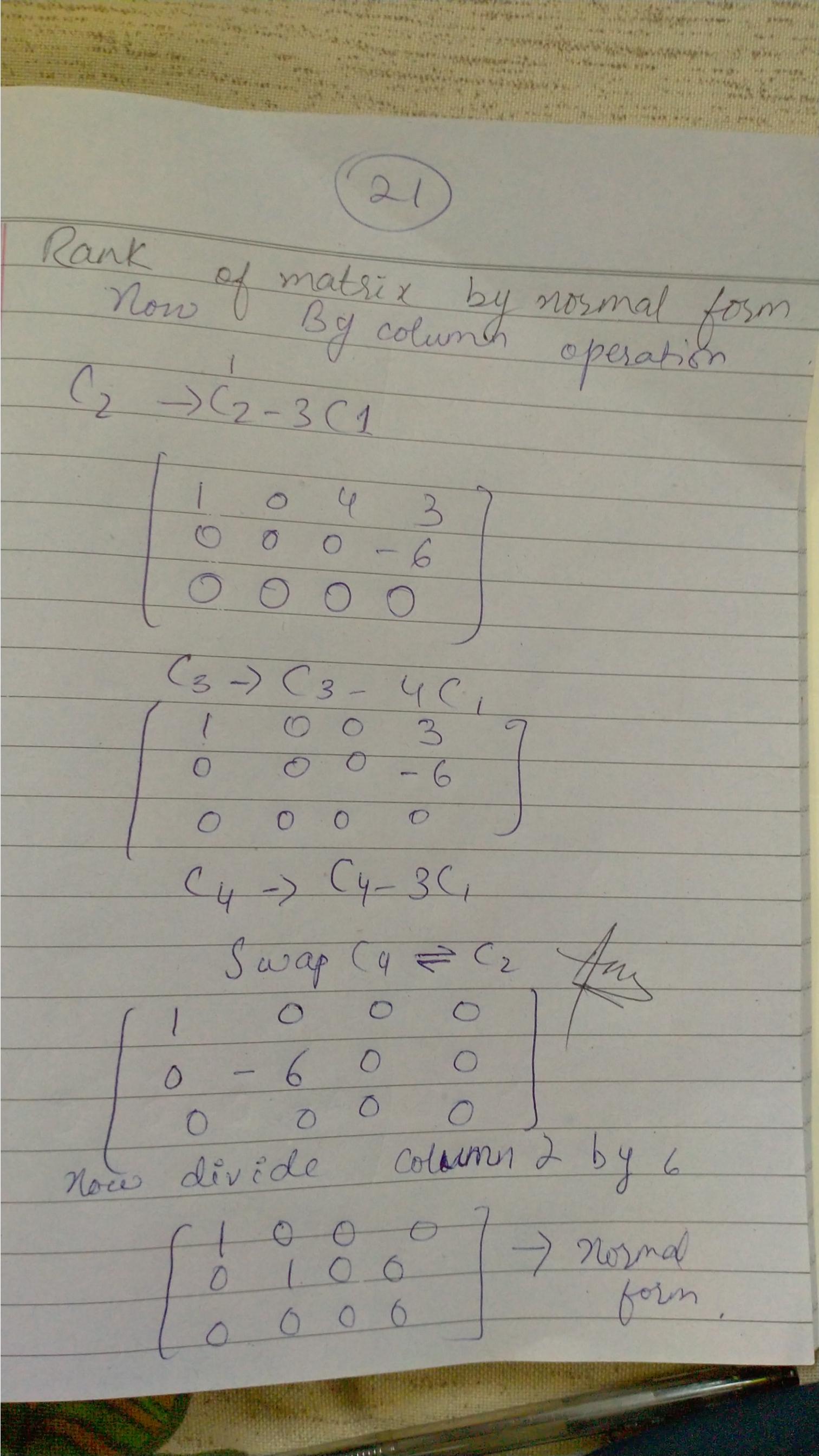 